   Medjunarodno online takmičenje mladih pijanista „Vladimir V.                 Selivokhin“ Medjunarodno online takmičenje mladih pijanista “Vladimir V. Selivokhin” je organizovano od strane Udruženja muzičkih I baletskihpedagoga(UMBPS).Ideja je promovisanje mladih umetnika kroz 2 kompozicije po slobodnom izboru takmičara. Shodno situaciji koja je pogodila čitav svet uzrokovana COVID-19, takmičari mogu izabrati, poslati I snimke starije od godinu dana(do tri godine starostiličnog video zapisa).Gospodin Vladimir V. Selivohin bio je Zasluženi Narodni umetnik RuskeFederacije, po mišljenju svetskih kritika jedan od najuspešnijih interpretatora Sergeja Rahmanjinova ikada.Selivohin je bioPredsednik žirija takmičenja organizovanih u okviru Udruženja muzičkih I baletskih pedagoga Srbije kao I profesor, saradnik nekima od naših članova žirija.Kompletnu biografiju možete naći na sledećem linku:https://ru.wikipedia.org/wiki/%D0%A1%D0%B5%D0%BB%D0%B8%D0%B2%D0%BE% D1%85%D0%B8%D0%BD,_%D0%92%D0%BB%D0%B0%D0%B4%D0%B8%D0%BC% D0%B8%D1%80_%D0%92%D0%B8%D1%82%D0%B0%D0%BB%D1%8C%D0%B5%D 0%B2%D0%B8%D1%87https://www.youtube.com/watch?v=Ou8c2Mf7nU0&t=291sKotizacija iznosi 3000 RSD.UDRUZENJE MUZICKIH I BALETSKIH PEDAGOGARacun PP: 160-0000000329972-45Medjunarodni žiri će oceniti I rangirati takmičare pri čemu će najuspešniji dobiti dva koncerta;jedan sa članovima žirija I ostalim najuspešnijim takmičarima, drugi solistički uBeogradu , po okončanju vanrednog stanja.Takodje, neko od članova žirija , održaće Master Class koji će biti besplatan, deo nagrade za najbolje rangirane takmičare.Prijave slati na mejl : competitionselivokhin@mail.ruTakmičari šalju 2 kompozicije po slobodnom izboru_____________________________________________________________I	KATEGORIJArođeni  2012. god. i mlađiII	KATEGORIJArođeni  2010. god. i mlađiIII  KATEGORIJArođeni  2008. god. i mlađiIV	KATEGORIJArođeni  2006. god. i mlađi programV	KATEGORIJArođeni  2004. god. i mlađiVI	KATEGORIJArođeni  2002. god. i mlađiVII KATEGORIJArođeni  1995. god. i mlađiVIII KATEGORIJArođeni 1991 i mlađi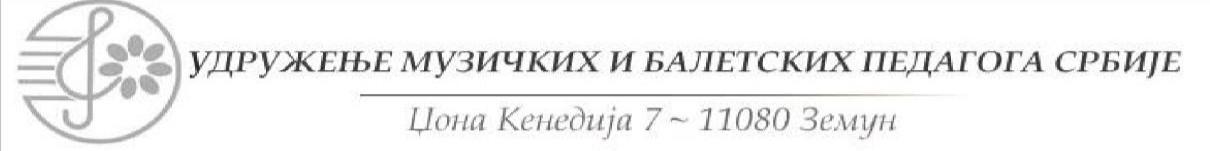 telefon/faks: (011) 319-3582 mejl: umbps@hotmail.comsajt: www.umbps.org.rs račun: 355-1006914-63